Specific Strategies and Tips:Responsive InteractionsUse touch and voice to let infants know they are safe and their needs will be metExaggerate pitch and intonationUse shorter sentences and decreased vocabularyUse longer pauses between words and utterancesFrequently repeat wordsElongate vowels in words Use diminutive words such as blankie, doggy, piggy, birdie, etc.Comfort and respond to cries and other communicative attempts as readily as possible. Assure infant that she is heard by saying something akin to “I hear you. I am coming”, etc.Readily return smiles to facilitate repeated and longer interactions Repeat sounds baby makesEncourage baby to imitate your sounds Talk about what is immediately presentTalk about what you see and what the baby is looking at wherever you go.Play peek-a-boo during daily routines such as dressing, diapering and feeding time (bibs make a great hiding tool)Using the Environment and RoutinesArrange the physical environment to promote opportunities to interact frequentlyPosition infants so they are able to observe and interact with one anotherPost pictures in diapering area to provide a context for conversationRotate toys to provide interest and novel experiencesUse words to describe sensory experiences. For example, during feeding time caregivers can talk about taste, texture, color, sound and temperatures of foods.Encourage babies to explore objects and toys in a variety of ways (shaking, banging, etc.) and talk about what each child is doingReading and Exploring BooksRead a book or tell a story dailyShare a book as you cuddle…even with a newborn!Provide infants access to books that have simple, bright colored designs and pictures of people and things familiar to themMake books using small photo albums and pictures of family members, infants in your program, infants involved in daily activities, etc. You are only limited by your creativity!Let infants explore books! (Provide chunky, board or soft bath books for chewing and gumming. There will be time to teach proper care and respect of books later!)Check out the Indestructibles book series at https://goo.gl/Y5oFKkPoint to pictures and use words to label and describe the characters and what is happening in the storyShare “lift the flap” books with older infantsFollow the infant’s lead when sharing a book even though this may mean staying on one page for an extended period of time or looking at the book upside down!Songs, Rhymes and Finger-PlaysInfants love language play which includes use of rhyming words, songs and using character voices when reading aloud or telling storiesSing a baby’s favorite song over and over again to promote a calmness and a sense of security (Remember, it is the sound of a familiar voice that an infant finds comforting and not the quality of your singing voice)Sing silly songs to catch baby’s attentionSing songs during transitions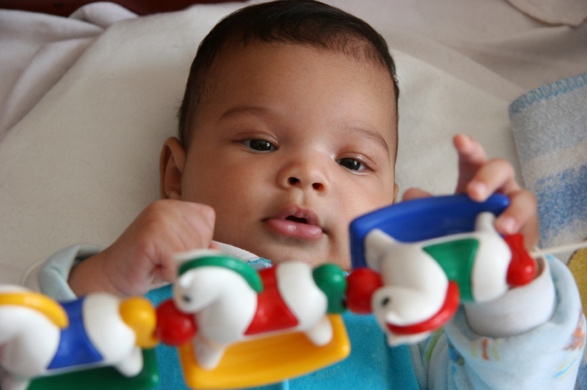 Additional Resources for Supporting the Communication Skills of Infants and Toddlers:Center for Disease Control and Prevention:Child Development Positive Parenting Tips www.cdc.orgCenter of Everyday Child Language Learninghttp://www.cecll.org/Talking is Teachinghttp://talkingisteaching.org/Too Small to Failhttp://toosmall.org/community/resourcesZero to Three http://www.zerotothree.org/For more information, visit www.inclusivechildcare.org. Copyright © 2018 Center for Inclusive Child Care, Concordia University, 1282 Concordia Ave. St, Saint Paul, MN 55104. These materials may be freely reproduced for educational purposes.Information in this tip sheet has been modified from multiple sources. Funding provided by the Minnesota Department of Human Services.